Club Atletismo Promesas Villena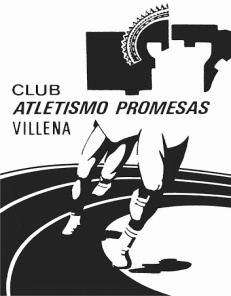 DATOS PERSONALES Y CUOTAS A PAGARNombre y apellidos socio/a:D.N.I.:                                        Fecha de Nacimiento:Domicilio:Código Postal:                              Población:Provincia:                                    Teléfonos:Correo Electrónico:                                CUOTAS ANUALES A PAGAR POR SOCIO/A:Indicar el importe total de las cuotas de socio que se cargarán en la cta. bancaria:CUOTAS SEMESTRALES GRUPOS DE ENTRENAMIENTO DE ADULTOS:El Club realizará una aportación mensual de 5 € por atleta en concepto de bonificación quedando las cuotas de la siguiente forma:En 	                               a             de                                     del 20Firmado: CUOTA DE ENTRADA (SOLO EL PRIMER AÑO)…………………30€CUOTA ANUAL 1º SOCIO ACTIVO………………………………….60€CUOTA A PARTIR DEL 2º SOCIO EN LA FAMILIA………………45€CUOTA SOCIO JUBILADO…………………………………………….50€CUOTA SOCIO PROTECTOR………………………………………….30€CANTIDAD ANUAL A DOMICILIAR EN CONCEPTO DE CUOTAS               €GRUPOSINICIACIÓN  PERFECCIONAMIENTOTALLERESCUOTA 1º SEM.(20 OCTRUBRE)90 €90 €105 €CUOTA 2º SEM.(20 FEBRERO)90 €90 €105€